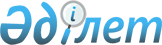 О бюджете города Караганды на 2011-2013 годы
					
			С истёкшим сроком
			
			
		
					Решение XLIII сессии IV созыва Карагандинского городского маслихата от 23 декабря 2010 года N 442. Зарегистрировано Управлением юстиции города Караганды 27 декабря 2010 года N 8-1-121. Прекращено действие в связи с истечением срока      В соответствии с Бюджетным кодексом Республики Казахстан от 4 декабря 2008 года, Законом Республики Казахстан от 23 января 2001 года "О местном государственном управлении и самоуправлении в Республике Казахстан" Карагандинский городской маслихат РЕШИЛ:

      1. Утвердить бюджет города на 2011-2013 годы согласно приложениям 1, 2 и 3 соответственно, в том числе на 2011 год в следующих объемах:

      1) доходы – 34 121 904 тысяч тенге, в том числе по:

      налоговым поступлениям – 17 626 524 тысяч тенге;

      неналоговым поступлениям – 110 410 тысяч тенге;

      поступлениям от продажи основного капитала – 1 520 609 тысяч тенге;

      поступлениям трансфертов – 14 864 361 тысяч тенге;

      2) затраты – 36 810 956 тысяч тенге;

      3) сальдо по операциям с финансовыми активами - 153 500 тысяч тенге;

      4) дефицит бюджета – 2 842 552 тысяч тенге;

      5) финансирование дефицита бюджета – 2 842 552 тысяч тенге, в том числе:

      поступление займов – 3 548 587 тысяч тенге;

      погашение займов – 1 535 732 тысяч тенге;

      используемые остатки бюджетных средств – 829 697 тысяч тенге.

      Сноска. Пункт 1 с изменениями, внесенными решениями Карагандинского городского маслихата от 30.03.2011 N 483 (вводится в действие с 01.01.2011); от 11.05.2011 N 497 (вводится в действие с 01.01.2011); от 10.08.2011 N 556 (вводится в действие с 01.01.2011); от 05.10.2011 N 586 (вводится в действие с 01.01.2011); от 07.11.2011 N 598 (вводится в действие с 01.01.2011); от 02.12.2011 N 604 (вводится в действие с 01.01.2011).

      2. Согласно пункту 1 статьи 52 Бюджетного кодекса Республики Казахстан от 4 декабря 2008 года решением XXX сессии Карагандинского областного маслихата от 13 декабря 2010 года N 359 "Об областном бюджете на 2011 – 2013 годы" утверждены нормативы отчислений в бюджет города Караганды в следующих размерах:

      по индивидуальному подоходному налогу – 50 процентов;

      по социальному налогу - 50 процентов.

      3. Учесть, что в составе поступлений бюджета города на 2011 год, предусмотрены субвенции из областного бюджета в сумме 1 972 168 тысяч тенге.

      4. Учесть, что в составе поступлений и расходов бюджета города на 2010 год предусмотрены целевые трансферты и бюджетные кредиты из областного бюджета согласно приложению 4.

      5. Утвердить бюджетные программы района имени Казыбек би

      Октябрьского района города Караганды на 2011 год согласно приложению 5.

      6. Утвердить резерв акимата города Караганды на 2011 год в сумме 357 760 тысяч тенге.

      Сноска. Пункт 6 в редакции решения Карагандинского городского маслихата от 30.03.2011 N 483 (вводится в действие с 01.01.2011).

      7. Утвердить перечень бюджетных программ, не подлежащих секвестру в процессе исполнения бюджета города на 2011 год, согласно приложению 6.

      8. Установить, что в процессе исполнения бюджета города на 2011 год не подлежат секвестру расходы на выплату заработной платы.

      9. Настоящее решение вводится в действие с 1 января 2011 года.

 Бюджет города Караганды на 2011 год      Сноска. Приложение 1 в редакции решения Карагандинского городского маслихата от 02.12.2011 N 604 (вводится в действие с 01.01.2011).

 Бюджет города Караганды на 2012 год Бюджет города Караганды на 2013 год Целевые трансферты и бюджетные кредиты из областного бюджета, учтенные в составе поступлений и расходов бюджета города на 2011 год      Сноска. Приложение 4 в редакции решения Карагандинского городского маслихата от 02.12.2011 N 604 (вводится в действие с 01.01.2011).

 Бюджетные программы района имени Казыбек би и Октябрьского района города Караганды на 2011 год      Сноска. Приложение 5 в редакции решения Карагандинского городского маслихата от 02.12.2011 N 604 (вводится в действие с 01.01.2011).

 Перечень бюджетных программ, не подлежащих секвестру в процессе исполнения бюджета города Караганды на 2011 год
					© 2012. РГП на ПХВ «Институт законодательства и правовой информации Республики Казахстан» Министерства юстиции Республики Казахстан
				Председатель XLIII сессии

Карагандинского городского

маслихата IV созыва

Ш. Осин

Секретарь Карагандинского

городского маслихата

К. Бексултанов

Приложение 1
к решению XLIII сессии
Карагандинского городского маслихата
от 23 декабря 2010 года N 442категория

категория

категория

категория

Сумма, тыс. тенге

класс

класс

класс

Сумма, тыс. тенге

подкласс

подкласс

Сумма, тыс. тенге

Наименование

Сумма, тыс. тенге

1

2

3

4

3

I.Доходы

34121904

1

Налоговые поступления 

17626524

01

Подоходный налог

6202050

2

Индивидуальный подоходный налог 

6202050

03

Социальный налог

4013901

1

Социальный налог

4013901

04

Налоги на собственность

3363235

1

Hалоги на имущество

1577030

3

Земельный налог

794338

4

Hалог на транспортные средства

991867

05

Внутренние налоги на товары, работы и услуги

3510514

2

Акцизы

2803480

3

Поступления за использование природных и других ресурсов

310999

4

Сборы за ведение предпринимательской и профессиональной деятельности

320343

5

Налог на игорный бизнес

75692

07

Прочие налоги

2

1

Прочие налоги

2

08

Обязательные платежи, взимаемые за совершение юридически значимых действий и (или) выдачу документов уполномоченными на то государственными органами или должностными лицами 

536822

1

Государственная пошлина

536822

2

Неналоговые поступления

110410

01

Доходы от государственной собственности

49312

1

Поступления части чистого дохода государственных предприятий

6620

5

Доходы от аренды имущества, находящегося в государственной собственности

42692

02

Поступления от реализации товаров (работ, услуг) государственными учреждениями, финансируемыми из государственного бюджета

14330

1

Поступления от реализации товаров (работ, услуг) государственными учреждениями, финансируемыми из государственного бюджета

14330

03

Поступления денег от проведения государственных закупок, организуемых государственными учреждениями, финансируемыми из государственного бюджета

5013

1

Поступления денег от проведения государственных закупок, организуемых государственными учреждениями, финансируемыми из государственного бюджета

5013

06

Прочие неналоговые поступления

41755

1

Прочие неналоговые поступления

41755

3

Поступления от продажи основного капитала

1520609

01

Продажа государственного имущества, закрепленного за государственными учреждениями

1203050

1

Продажа государственного имущества, закрепленного за государственными учреждениями

1203050

03

Продажа земли и нематериальных активов

317559

1

Продажа земли

276924

2

Продажа нематериальных активов

40635

4

Поступления трансфертов

14864361

02

Трансферты из вышестоящих органов государственного управления

14864361

2

Трансферты из областного бюджета

14864361

Функциональная группа

Функциональная группа

Функциональная группа

Функциональная группа

Функциональная группа

Сумма, тыс. тенге

Функциональная подгруппа

Функциональная подгруппа

Функциональная подгруппа

Функциональная подгруппа

Сумма, тыс. тенге

Администратор бюджетных программ

Администратор бюджетных программ

Администратор бюджетных программ

Сумма, тыс. тенге

Программа

Программа

Сумма, тыс. тенге

Наименование

Сумма, тыс. тенге

1

2

3

4

5

Сумма, тыс. тенге

II. Затраты

36810956

01

Государственные услуги общего характера

492026

1

Представительные, исполнительные и другие органы, выполняющие общие функции государственного управления

385460

112

Аппарат маслихата района (города областного значения)

51291

001

Услуги по обеспечению деятельности маслихата района (города областного значения)

50828

003

Капитальные расходы государственных органов

463

122

Аппарат акима района (города областного значения)

168462

001

Услуги по обеспечению деятельности акима района (города областного значения)

142782

003

Капитальные расходы государственных органов

25680

123

Аппарат акима района в городе, города районного значения, поселка, аула (села), аульного (сельского) округа

165707

001

Услуги по обеспечению деятельности акима района в городе, города районного значения, поселка, аула (села), аульного (сельского) округа

165257

024

Создание информационных систем

450

2

Финансовая деятельность

67854

452

Отдел финансов района (города областного значения) 

67854

001

Услуги по реализации государственной политики в области исполнения бюджета района (города областного значения) и управления коммунальной собственностью района (города областного значения)

38129

003

Проведение оценки имущества в целях налогообложения

11520

011

Учет, хранение, оценка и реализация имущества, поступившего в коммунальную собственность

18205

5

Планирование и статистическая деятельность

38712

453

Отдел экономики и бюджетного планирования района (города областного значения)

38712

001

Услуги по реализации государственной политики в области формирования и развития экономической политики, системы государственного планирования и управления района (города областного значения)

38657

004

Капитальные расходы государственных органов

55

02

Оборона

12572

1

Военные нужды

12572

122

Аппарат акима района (города областного значения)

12572

005

Мероприятия в рамках исполнения всеобщей воинской обязанности

12572

03

Общественный порядок, безопасность, правовая, судебная, уголовно-исполнительная деятельность

177876

1

Правоохранительная деятельность

177876

458

Отдел жилищно-коммунального хозяйства, пассажирского транспорта и автомобильных дорог района (города областного значения)

177876

021

Обеспечение безопасности дорожного движения в населенных пунктах

177876

04

Образование

11302342

1

Дошкольное воспитание и обучение

2089018

464

Отдел образования района (города областного значения)

2089018

009

Обеспечение деятельности организаций дошкольного воспитания и обучения

1991022

021

Увеличение размера доплаты за квалификационную категорию учителям школ и воспитателям дошкольных организаций образования

97996

2

Начальное, основное среднее и общее среднее образование

9030024

464

Отдел образования района (города областного значения)

9030024

003

Общеобразовательное обучение

8388560

006

Дополнительное образование для детей

641464

9

Прочие услуги в области образования

183300

464

Отдел образования района (города областного значения)

183300

001

Услуги по реализации государственной политики на местном уровне в области образования 

31497

005

Приобретение и доставка учебников, учебно-методических комплексов для государственных учреждений образования района (города областного значения)

64233

007

Проведение школьных олимпиад, внешкольных мероприятий и конкурсов районного (городского) масштаба 

520

015

Ежемесячные выплаты денежных средств опекунам (попечителям) на содержание ребенка - сироты (детей-сирот), и ребенка (детей), оставшегося без попечения родителей

87050

05

Здравоохранение

9360

2

Охрана здоровья населения

9360

464

Отдел образования района (города областного значения)

9360

014

Реализация мероприятий в рамках Государственной программы "Саламатты Қазақстан" на 2011-2015 годы

9360

06

Социальная помощь и социальное обеспечение

2311053

2

Социальная помощь

2238657

451

Отдел занятости и социальных программ района (города областного значения)

1534308

002

Программа занятости

127872

005

Государственная адресная социальная помощь

59160

006

Жилищная помощь

38031

007

Социальная помощь отдельным категориям нуждающихся граждан по решениям местных представительных органов

590591

008

Социальная поддержка военнослужащих внутренних войск и срочной службы

3901

010

Материальное обеспечение детей-инвалидов, воспитывающихся и обучающихся на дому

4679

013

Социальная адаптация лиц, не имеющих определенного местожительства

28783

014

Оказание социальной помощи нуждающимся гражданам на дому

204964

016

Государственные пособия на детей до 18 лет

16901

017

Обеспечение нуждающихся инвалидов обязательными гигиеническими средствами и предоставление услуг специалистами жестового языка, индивидуальными помощниками в соответствии с индивидуальной программой реабилитации инвалида

424710

023

Обеспечение деятельности центров занятости

34716

464

Отдел образования района (города областного значения)

704349

008

Социальная поддержка обучающихся и воспитанников организаций образования очной формы обучения в виде льготного проезда на общественном транспорте (кроме такси) по решению местных представительных органов

704349

9

Прочие услуги в области социальной помощи и социального обеспечения

72396

451

Отдел занятости и социальных программ района (города областного значения)

72396

001

Услуги по реализации государственной политики на местном уровне в области обеспечения занятости и реализации социальных программ для населения

67794

011

Оплата услуг по зачислению, выплате и доставке пособий и других социальных выплат

4602

07

Жилищно-коммунальное хозяйство

14350959

1

Жилищное хозяйство

6536510

458

Отдел жилищно-коммунального хозяйства, пассажирского транспорта и автомобильных дорог района (города областного значения)

4486

003

Организация сохранения государственного жилищного фонда

4486

467

Отдел строительства района (города областного значения)

6532024

003

Строительство и (или) приобретение жилья государственного коммунального жилищного фонда

269665

004

Развитие, обустройство и (или) приобретение инженерно-коммуникационной инфраструктуры 

1301239

019

Строительство жилья

4640924

022

Развитие инженерно-коммуникационной инфраструктуры в рамках Программы занятости 2020

320196

2

Коммунальное хозяйство

4571690

458

Отдел жилищно-коммунального хозяйства, пассажирского транспорта и автомобильных дорог района (города областного значения)

2389861

012

Функционирование системы водоснабжения и водоотведения

410100

026

Организация эксплуатации тепловых сетей, находящихся в коммунальной собственности районов (городов областного значения)

1979761

467

Отдел строительства района (города областного значения)

2181829

005

Развитие коммунального хозяйства

269614

006

Развитие системы водоснабжения

1912215

3

Благоустройство населенных пунктов

3242759

123

Аппарат акима района в городе, города районного значения, поселка, аула (села), аульного (сельского) округа

2286148

009

Обеспечение санитарии населенных пунктов

17220

010

Содержание мест захоронений и погребение безродных

2840

011

Благоустройство и озеленение населенных пунктов

2266088

458

Отдел жилищно-коммунального хозяйства, пассажирского транспорта и автомобильных дорог района (города областного значения)

956611

015

Освещение улиц в населенных пунктах

644961

018

Благоустройство и озеленение населенных пунктов

311650

08

Культура, спорт, туризм и информационное пространство

1951482

1

Деятельность в области культуры

1702165

455

Отдел культуры и развития языков района (города областного значения)

1702165

003

Поддержка культурно-досуговой работы

1608362

005

Обеспечение функционирования зоопарков и дендропарков

93803

2

Спорт

28046

465

Отдел физической культуры и спорта района (города областного значения)

28046

006

Проведение спортивных соревнований на районном (города областного значения) уровне

22626

007

Подготовка и участие членов сборных команд района (города областного значения) по различным видам спорта на областных спортивных соревнованиях

5420

3

Информационное пространство

140228

455

Отдел культуры и развития языков района (города областного значения)

125391

006

Функционирование районных (городских) библиотек

121801

007

Развитие государственного языка и других языков народа Казахстана

3590

456

Отдел внутренней политики района (города областного значения)

14837

002

Услуги по проведению государственной информационной политики через газеты и журналы

6102

005

Услуги по проведению государственной информационной политики через телерадиовещание

8735

9

Прочие услуги по организации культуры, спорта, туризма и информационного пространства

81043

455

Отдел культуры и развития языков района (города областного значения)

10203

001

Услуги по реализации государственной политики на местном уровне в области развития языков и культуры

10203

456

Отдел внутренней политики района (города областного значения)

63132

001

Услуги по реализации государственной политики на местном уровне в области информации, укрепления государственности и формирования социального оптимизма граждан

12176

003

Реализация региональных программ в сфере молодежной политики

50956

465

Отдел физической культуры и спорта района (города областного значения)

7708

001

Услуги по реализации государственной политики на местном уровне в сфере физической культуры и спорта

7569

004

Капитальные расходы государственных органов

139

09

Топливно-энергетический комплекс и недропользование

2487641

9

Прочие услуги в области топливно-энергетического комплекса и недропользования

2487641

467

Отдел строительства района (города областного значения)

2487641

009

Развитие теплоэнергетической системы

2487641

10

Сельское, водное, лесное, рыбное хозяйство, особо охраняемые природные территории, охрана окружающей среды и животного мира, земельные отношения

53428

1

Сельское хозяйство

20995

474

Отдел сельского хозяйства и ветеринарии района (города областного значения)

20995

001

Услуги по реализации государственной политики на местном уровне в сфере сельского хозяйства и ветеринарии

10266

005

Обеспечение функционирования скотомогильников (биотермических ям)

10729

6

Земельные отношения

31195

463

Отдел земельных отношений района (города областного значения)

31195

001

Услуги по реализации государственной политики в области регулирования земельных отношений на территории района (города областного значения)

30195

004

Организация работ по зонированию земель

1000

9

Прочие услуги в области сельского, водного, лесного, рыбного хозяйства, охраны окружающей среды и земельных отношений

1238

474

Отдел сельского хозяйства и ветеринарии района (города областного значения)

1238

013

Проведение противоэпизоотических мероприятий

1238

11

Промышленность, архитектурная, градостроительная и строительная деятельность

210100

2

Архитектурная, градостроительная и строительная деятельность

210100

467

Отдел строительства района (города областного значения)

17676

001

Услуги по реализации государственной политики на местном уровне в области строительства

17676

468

Отдел архитектуры и градостроительства района (города областного значения)

192424

001

Услуги по реализации государственной политики в области архитектуры и градостроительства на местном уровне

18177

002

Создание информационных систем

96173

003

Разработка схем градостроительного развития территории района и генеральных планов населенных пунктов

78074

12

Транспорт и коммуникации

3002300

1

Автомобильный транспорт

2953337

458

Отдел жилищно-коммунального хозяйства, пассажирского транспорта и автомобильных дорог района (города областного значения)

2953337

022

Развитие транспортной инфраструктуры

429971

023

Обеспечение функционирования автомобильных дорог

2523366

9

Прочие услуги в сфере транспорта и коммуникаций

48963

458

Отдел жилищно-коммунального хозяйства, пассажирского транспорта и автомобильных дорог района (города областного значения)

48963

024

Организация внутрипоселковых (внутригородских) внутрирайонных общественных пассажирских перевозок

48963

13

Прочие

446745

3

Поддержка предпринимательской деятельности и защита конкуренции

11630

469

Отдел предпринимательства района (города областного значения)

11630

001

Услуги по реализации государственной политики на местном уровне в области развития предпринимательства и промышленности

11558

004

Капитальные расходы государственных органов

72

9

Прочие

435115

451

Отдел занятости и социальных программ района (города областного значения)

23400

022

Поддержка частного предпринимательства в рамках программы "Дорожная карта бизнеса - 2020"

23400

452

Отдел финансов района (города областного значения)

352760

012

Резерв местного исполнительного органа района (города областного значения)

352760

458

Отдел жилищно-коммунального хозяйства, пассажирского транспорта и автомобильных дорог района (города областного значения)

58955

001

Услуги по реализации государственной политики на местном уровне в области жилищно-коммунального хозяйства, пассажирского транспорта и автомобильных дорог

58955

14

Обслуживание долга

110

1

Обслуживание долга

110

452

Отдел финансов района (города областного значения)

110

013

Обслуживание долга местных исполнительных органов по выплате вознаграждений и иных платежей по займам из областного бюджета

110

15

Трансферты

2962

1

Трансферты

2962

452

Отдел финансов района (города областного значения)

2962

006

Возврат неиспользованных (недоиспользованных) целевых трансфертов

1872

016

Возврат, использованных не по целевому назначению целевых трансфертов

1090

IV. Сальдо по операциям с финансовыми активами:

153500

Приобретение финансовых активов

153500

13

Прочие

153500

9

Прочие

153500

452

Отдел финансов района (города областного значения)

153500

014

Формирование или увеличение уставного капитала юридических лиц

153500

Наименование

V. Дефицит (профицит) бюджета

-2842552

VI. Финансирование дефицита (использование профицита) бюджета

2842552

Приложение 2
к решению XLIII сессии
Карагандинского городского маслихата
от 23 декабря 2010 года N 442категория

категория

категория

категория

Сумма, тыс. тенге

класс

класс

класс

Сумма, тыс. тенге

подкласс

подкласс

Сумма, тыс. тенге

Наименование

Сумма, тыс. тенге

1

2

3

4

5

I.Доходы

22487748

1

Налоговые поступления

18539959

01

Подоходный налог

6679304

2

Индивидуальный подоходный налог

6679304

03

Социальный налог

4390550

1

Социальный налог

4390550

04

Налоги на собственность

3702837

1

Hалоги на имущество

1661761

3

Земельный налог

904983

4

Hалог на транспортные средства

1136093

05

Внутренние налоги на товары, работы и услуги

3212992

2

Акцизы

2402789

3

Поступления за использование природных и других ресурсов

388566

4

Сборы за ведение предпринимательской и профессиональной деятельности

312185

5

Налог на игорный бизнес

109452

08

Обязательные платежи, взимаемые за совершение юридически значимых действий и (или) выдачу документов уполномоченными на то государственными органами или должностными лицами

554276

1

Государственная пошлина

554276

2

Неналоговые поступления

98587

01

Доходы от государственной собственности

54674

1

Поступления части чистого дохода государственных предприятий 

6520

4

Доходы на доли участия в юридических лицах, находящиеся в государственной собственности

2388

5

Доходы от аренды имущества, находящегося в государственной собственности

45766

02

Поступления от реализации товаров (работ, услуг) государственными учреждениями, финансируемыми из государственного бюджета

12300

1

Поступления от реализации товаров (работ, услуг) государственными учреждениями, финансируемыми из государственного бюджета

12300

06

Прочие неналоговые поступления

31613

1

Прочие неналоговые поступления

31613

3

Поступления от продажи основного капитала

1817984

01

Продажа государственного имущества, закрепленного за государственными учреждениями

1485566

1

Продажа государственного имущества, закрепленного за государственными учреждениями

1485566

03

Продажа земли и нематериальных активов

332418

1

Продажа земли

293219

2

Продажа нематериальных активов

39199

4

Поступления трансфертов

2031218

02

Трансферты из вышестоящих органов государственного управления

2031218

2

Трансферты из областного бюджета

2031218

Функциональная группа

Функциональная группа

Функциональная группа

Функциональная группа

Функциональная группа

Сумма, тысяч тенге

Функциональная подгруппа

Функциональная подгруппа

Функциональная подгруппа

Функциональная подгруппа

Сумма, тысяч тенге

Администратор бюджетных программ

Администратор бюджетных программ

Администратор бюджетных программ

Сумма, тысяч тенге

Программа

Программа

Сумма, тысяч тенге

Наименование

Сумма, тысяч тенге

1

2

3

4

5

6

II. Затраты

21575622

01

Государственные услуги общего характера

494303

1

Представительные, исполнительные и другие органы, выполняющие общие функции государственного управления

379564

112

Аппарат маслихата района (города областного значения)

56051

001

Услуги по обеспечению деятельности маслихата района (города областного значения)

56051

122

Аппарат акима района (города областного значения)

149228

001

Услуги по обеспечению деятельности акима района (города областного значения)

149228

123

Аппарат акима района в городе, города районного значения, поселка, аула (села), аульного (сельского) округа 

174285

001

Услуги по обеспечению деятельности акима района в городе, города районного значения, поселка, аула (села), аульного (сельского) округа

174285

2

Финансовая деятельность

79684

452

Отдел финансов района (города областного значения)

79684

001

Услуги по реализации государственной политики в области исполнения бюджета района (города областного значения) и управления коммунальной собственностью района (города областного значения)

36893

003

Проведение оценки имущества в целях налогообложения

5225

011

Учет, хранение, оценка и реализация имущества, поступившего в коммунальную собственность

37566

5

Планирование и статистическая деятельность

35055

453

Отдел экономики и бюджетного планирования района (города областного значения)

35055

001

Услуги по реализации государственной политики в области формирования и развития экономической политики, системы государственного планирования и управления района (города областного значения)

35055

02

Оборона

13105

1

Военные нужды

13105

122

Аппарат акима района (города областного значения)

13105

005

Мероприятия в рамках исполнения всеобщей воинской обязанности

13105

03

Общественный порядок, безопасность, правовая, судебная, уголовно-исполнительная деятельность

147406

1

Правоохранительная деятельность

147406

458

Отдел жилищно-коммунального хозяйства, пассажирского транспорта и автомобильных дорог района (города областного значения)

147406

021

Обеспечение безопасности дорожного движения в населенных пунктах

147406

04

Образование

11765958

1

Дошкольное воспитание и обучение

1775737

464

Отдел образования района (города областного значения)

1775737

009

Обеспечение деятельности организаций дошкольного воспитания и обучения

1775737

2

Начальное, основное среднее и общее среднее образование

9518014

464

Отдел образования района (города областного значения)

9518014

003

Общеобразовательное обучение

8800455

006

Дополнительное образование для детей

717559

09

Прочие услуги в области образования

472207

464

Отдел образования района (города областного значения)

104011

001

Услуги по реализации государственной политики на местном уровне в области образования

34692

005

Приобретение и доставка учебников, учебно-методических комплексов для государственных учреждений образования района (города областного значения)

68763

007

Проведение школьных олимпиад, внешкольных мероприятий и конкурсов районного (городского) масштаба

556

467

Отдел строительства района (города областного значения)

368196

037

Строительство и реконструкция объектов образования

368196

06

Социальная помощь и социальное обеспечение

2005529

2

Социальная помощь

1924455

451

Отдел занятости и социальных программ района (города областного значения)

1585365

002

Программа занятости

129538

005

Государственная адресная социальная помощь

76141

006

Жилищная помощь

49887

007

Социальная помощь отдельным категориям нуждающихся граждан по решениям местных представительных органов

634125

008

Социальная поддержка военнослужащих внутренних войск и срочной службы

4175

010

Материальное обеспечение детей-инвалидов, воспитывающихся и обучающихся на дому

5007

013

Социальная адаптация лиц, не имеющих определенного местожительства

31913

014

Оказание социальной помощи нуждающимся гражданам на дому

151187

016

Государственные пособия на детей до 18 лет

25360

017

Обеспечение нуждающихся инвалидов обязательными гигиеническими средствами и предоставление услуг специалистами жестового языка, индивидуальными помощниками в соответствии с индивидуальной программой реабилитации инвалида

478032

464

Отдел образования района (города областного значения)

339090

008

Социальная поддержка обучающихся и воспитанников организаций образования очной формы обучения в виде льготного проезда на общественном транспорте (кроме такси) по решению местных представительных органов

339090

9

Прочие услуги в области социальной помощи и социального обеспечения

81074

451

Отдел занятости и социальных программ района (города областного значения)

81074

001

Услуги по реализации государственной политики на местном уровне в области обеспечения занятости и реализации социальных программ для населения

75231

011

Оплата услуг по зачислению, выплате и доставке пособий и других социальных выплат

5843

07

Жилищно-коммунальное хозяйство

1204410

3

Благоустройство населенных пунктов

1204410

123

Аппарат акима района в городе, города районного значения, поселка, аула (села), аульного (сельского) округа

819014

009

Обеспечение санитарии населенных пунктов

12533

010

Содержание мест захоронений и погребение безродных

2502

011

Благоустройство и озеленение населенных пунктов

803979

458

Отдел жилищно-коммунального хозяйства, пассажирского транспорта и автомобильных дорог района (города областного значения)

385396

015

Освещение улиц в населенных пунктах

385396

08

Культура, спорт, туризм и информационное пространство

1141268

1

Деятельность в области культуры

859462

455

Отдел культуры и развития языков района (города областного значения)

859462

003

Поддержка культурно-досуговой работы

758098

005

Обеспечение функционирования зоопарков и дендропарков

101364

2

Спорт

29427

465

Отдел физической культуры и спорта района (города областного значения)

29427

006

Проведение спортивных соревнований на районном (города областного значения) уровне

23627

007

Подготовка и участие членов сборных команд района (города областного значения) по различным видам спорта на областных спортивных соревнованиях

5800

3

Информационное пространство

157503

455

Отдел культуры и развития языков района (города областного значения)

141168

006

Функционирование районных (городских) библиотек

137327

007

Развитие государственного языка и других языков народа Казахстана

3841

456

Отдел внутренней политики района (города областного значения)

16335

002

Услуги по проведению государственной информационной политики через газеты и журналы

6795

005

Услуги по проведению государственной информационной политики через телерадиовещание

9540

9

Прочие услуги по организации культуры, спорта, туризма и информационного пространства

94876

455

Отдел культуры и развития языков района (города областного значения)

11296

001

Услуги по реализации государственной политики на местном уровне в области развития языков и культуры

11296

456

Отдел внутренней политики района (города областного значения)

74698

001

Услуги по реализации государственной политики на местном уровне в области информации, укрепления государственности и формирования социального оптимизма граждан

12579

003

Реализация региональных программ в сфере молодежной политики

62119

465

Отдел физической культуры и спорта района (города областного значения)

8882

001

Услуги по реализации государственной политики на местном уровне в сфере физической культуры и спорта

8882

10

Сельское, водное, лесное, рыбное хозяйство, особо охраняемые природные территории, охрана окружающей среды и животного мира, земельные отношения

74316

1

Сельское хозяйство

26145

474

Отдел сельского хозяйства и ветеринарии района (города областного значения)

26145

001

Услуги по реализации государственной политики на местном уровне в сфере сельского хозяйства и ветеринарии

10842

005

Обеспечение функционирования скотомогильников (биотермических ям)

15303

6

Земельные отношения

48171

463

Отдел земельных отношений района (города областного значения)

48171

001

Услуги по реализации государственной политики в области регулирования земельных отношений на территории района (города областного значения)

33171

004

Организация работ по зонированию земель

15000

11

Промышленность, архитектурная, градостроительная и строительная деятельность

140008

2

Архитектурная, градостроительная и строительная деятельность

140008

467

Отдел строительства района (города областного значения)

21199

001

Услуги по реализации государственной политики на местном уровне в области строительства

21199

468

Отдел архитектуры и градостроительства района (города областного значения)

118809

001

Услуги по реализации государственной политики в области архитектуры и градостроительства на местном уровне

19294

003

Разработка схем градостроительного развития

территории района и генеральных планов

населенных пунктов

99515

12

Транспорт и коммуникации

1068375

1

Автомобильный транспорт

1068375

458

Отдел жилищно-коммунального хозяйства, пассажирского транспорта и автомобильных дорог района (города областного значения)

1068375

023

Обеспечение функционирования автомобильных дорог

1068375

13

Прочие

3520944

3

Поддержка предпринимательской деятельности и защита конкуренции

11366

469

Отдел предпринимательства района (города областного значения)

11366

001

Услуги по реализации государственной политики на местном уровне в области развития предпринимательства и промышленности

11366

9

Прочие

3509578

452

Отдел финансов района (города областного значения)

409131

012

Резерв местного исполнительного органа района (города областного значения)

409131

453

Отдел экономики и бюджетного планирования района (города областного значения)

3059962

007

Расходы на новые инициативы

3059962

458

Отдел жилищно-коммунального хозяйства, пассажирского транспорта и автомобильных дорог района (города областного значения)

40485

001

Услуги по реализации государственной политики на местном уровне в области жилищно-коммунального хозяйства, пассажирского транспорта и автомобильных дорог

40485

IV.Сальдо по операциям с финансовыми активами:

62126

Приобретение финансовых активов

62126

13

Прочие

62126

9

Прочие

62126

452

Отдел финансов района (города областного значения)

62126

014

Формирование или увеличение уставного капитала юридических лиц

62126

Наименование

Сумма (тысяч тенге)

V.Дефицит (профицит ) бюджета

850000

VI.Финансирование дефицита (использование профицита) бюджета

-850000

Приложение 3
к решению XLIII сессии
Карагандинского городского маслихата
от 23 декабря 2010 года N 442категория

категория

категория

категория

Сумма, тыс. тенге

класс

класс

класс

Сумма, тыс. тенге

подкласс

подкласс

Сумма, тыс. тенге

Наименование

Сумма, тыс. тенге

1

2

3

4

5

I.Доходы

22076133

1

Налоговые поступления

19853453

01

Подоходный налог

7141019

2

Индивидуальный подоходный налог

7141019

03

Социальный налог

4724256

1

Социальный налог

4724256

04

Налоги на собственность

3784550

1

Hалоги на имущество

1692085

3

Земельный налог

923082

4

Hалог на транспортные средства

1169383

05

Внутренние налоги на товары, работы и услуги

3640418

2

Акцизы

2789044

3

Поступления за использование природных и других ресурсов

400223

4

Сборы за ведение предпринимательской и профессиональной деятельности

334037

5

Налог на игорный бизнес

117114

08

Обязательные платежи, взимаемые за совершение юридически значимых действий и (или) выдачу документов уполномоченными на то государственными органами или должностными лицами

563210

1

Государственная пошлина

563210

2

Неналоговые поступления

109207

01

Доходы от государственной собственности

62219

1

Поступления части чистого дохода государственных предприятий

9860

4

Доходы на доли участия в юридических лицах, находящиеся в государственной собственности

3389

5

Доходы от аренды имущества, находящегося в государственной собственности

48970

02

Поступления от реализации товаров (работ, услуг) государственными учреждениями, финансируемыми из государственного бюджета

13161

1

Поступления от реализации товаров (работ, услуг) государственными учреждениями, финансируемыми из государственного бюджета

13161

06

Прочие неналоговые поступления

33827

1

Прочие неналоговые поступления

33827

3

Поступления от продажи основного капитала

1076246

01

Продажа государственного имущества, закрепленного за государственными учреждениями

741084

1

Продажа государственного имущества, закрепленного за государственными учреждениями

741084

03

Продажа земли и нематериальных активов

335162

1

Продажа земли

293219

2

Продажа нематериальных активов

41943

4

Поступления трансфертов

1037227

02

Трансферты из вышестоящих органов государственного управления

1037227

2

Трансферты из областного бюджета

1037227

Функциональная группа

Функциональная группа

Функциональная группа

Функциональная группа

Функциональная группа

Сумма, тысяч тенге

Функциональная подгруппа

Функциональная подгруппа

Функциональная подгруппа

Функциональная подгруппа

Сумма, тысяч тенге

Администратор бюджетных программ

Администратор бюджетных программ

Администратор бюджетных программ

Сумма, тысяч тенге

Программа

Программа

Сумма, тысяч тенге

Наименование

Сумма, тысяч тенге

1

2

3

4

5

6

II. Затраты

21165007

01

Государственные услуги общего характера

508679

1

Представительные, исполнительные и другие органы, выполняющие общие функции государственного управления

389547

112

Аппарат маслихата района (города областного значения)

58627

001

Услуги по обеспечению деятельности маслихата района (города областного значения)

58627

122

Аппарат акима района (города областного значения)

153771

001

Услуги по обеспечению деятельности акима района (города областного значения)

153771

123

Аппарат акима района в городе, города районного значения, поселка, аула (села), аульного (сельского) округа 

177149

001

Услуги по обеспечению деятельности акима района в городе, города районного значения, поселка, аула (села), аульного (сельского) округа

177149

2

Финансовая деятельность

83325

452

Отдел финансов района (города областного значения) 

83325

001

Услуги по реализации государственной политики в области исполнения бюджета района (города областного значения) и управления коммунальной собственностью района (города областного значения)

37538

003

Проведение оценки имущества в целях налогообложения

5591

011

Учет, хранение, оценка и реализация имущества, поступившего в коммунальную собственность

40196

5

Планирование и статистическая деятельность

35807

453

Отдел экономики и бюджетного планирования района (города областного значения)

35807

001

Услуги по реализации государственной политики в области формирования и развития экономической политики, системы государственного планирования и управления района (города областного значения)

35807

02

Оборона

14022

1

Военные нужды

14022

122

Аппарат акима района (города областного значения)

14022

005

Мероприятия в рамках исполнения всеобщей воинской обязанности

14022

03

Общественный порядок, безопасность, правовая, судебная, уголовно-исполнительная деятельность

157725

1

Правоохранительная деятельность

157725

458

Отдел жилищно-коммунального хозяйства, пассажирского транспорта и автомобильных дорог района (города областного значения)

157725

021

Обеспечение безопасности дорожного движения в населенных пунктах

157725

04

Образование

11569651

1

Дошкольное воспитание и обучение

1800619

464

Отдел образования района (города областного значения)

1800619

009

Обеспечение деятельности организаций дошкольного воспитания и обучения

1800619

2

Начальное, основное среднее и общее среднее образование

9659548

464

Отдел образования района (города областного значения)

9659548

003

Общеобразовательное обучение

8938015

006

Дополнительное образование для детей

721533

09

Прочие услуги в области образования

109484

464

Отдел образования района (города областного значения)

109484

001

Услуги по реализации государственной политики на местном уровне в области образования

35312

005

Приобретение и доставка учебников, учебно-методических комплексов для государственных учреждений образования района (города областного значения)

73577

007

Проведение школьных олимпиад, внешкольных мероприятий и конкурсов районного (городского) масштаба

595

06

Социальная помощь и социальное обеспечение

2097518

2

Социальная помощь

2015389

451

Отдел занятости и социальных программ района (города областного значения)

1654258

002

Программа занятости

138606

005

Государственная адресная социальная помощь

81471

006

Жилищная помощь

53380

007

Социальная помощь отдельным категориям нуждающихся граждан по решениям местных представительных органов

678514

008

Социальная поддержка военнослужащих внутренних войск и срочной службы

4467

010

Материальное обеспечение детей-инвалидов, воспитывающихся и обучающихся на дому

5357

013

Социальная адаптация лиц, не имеющих определенного местожительства

33081

014

Оказание социальной помощи нуждающимся гражданам на дому

152433

016

Государственные пособия на детей до 18 лет

27135

017

Обеспечение нуждающихся инвалидов обязательными гигиеническими средствами и предоставление услуг специалистами жестового языка, индивидуальными помощниками в соответствии с индивидуальной программой реабилитации инвалида

479814

464

Отдел образования района (города областного значения)

361131

008

Социальная поддержка обучающихся и воспитанников организаций образования очной формы обучения в виде льготного проезда на общественном транспорте (кроме такси) по решению местных представительных органов

361131

09

Прочие услуги в области социальной помощи и социального обеспечения

82129

451

Отдел занятости и социальных программ района (города областного значения)

82129

001

Услуги по реализации государственной политики на местном уровне в области обеспечения занятости и реализации социальных программ для населения

75877

011

Оплата услуг по зачислению, выплате и доставке пособий и других социальных выплат

6252

07

Жилищно-коммунальное хозяйство

1288718

3

Благоустройство населенных пунктов

1288718

123

Аппарат акима района в городе, города районного значения, поселка, аула (села), аульного (сельского) округа

876344

009

Обеспечение санитарии населенных пунктов

13410

010

Содержание мест захоронений и погребение безродных

2677

011

Благоустройство и озеленение населенных пунктов

860257

458

Отдел жилищно-коммунального хозяйства, пассажирского транспорта и автомобильных дорог района (города областного значения)

412374

015

Освещение улиц в населенных пунктах

412374

08

Культура, спорт, туризм и информационное пространство

1179114

1

Деятельность в области культуры

886995

455

Отдел культуры и развития языков района (города областного значения)

886995

003

Поддержка культурно-досуговой работы

782169

005

Обеспечение функционирования зоопарков и дендропарков

104826

2

Спорт

31486

465

Отдел физической культуры и спорта района (города областного значения)

31486

006

Проведение спортивных соревнований на районном (города областного значения) уровне

25280

007

Подготовка и участие членов сборных команд района (города областного значения) по различным видам спорта на областных спортивных соревнованиях

6206

3

Информационное пространство

160898

455

Отдел культуры и развития языков района (города областного значения)

143419

006

Функционирование районных (городских) библиотек

139309

007

Развитие государственного языка и других языков народа Казахстана

4110

456

Отдел внутренней политики района (города областного значения)

17479

002

Услуги по проведению государственной информационной политики через газеты и журналы

7271

005

Услуги по проведению государственной информационной политики через телерадиовещание

10208

9

Прочие услуги по организации культуры, спорта, туризма и информационного пространства

99735

455

Отдел культуры и развития языков района (города областного значения)

11444

001

Услуги по реализации государственной политики на местном уровне в области развития языков и культуры

11444

456

Отдел внутренней политики района (города областного значения)

79282

001

Услуги по реализации государственной политики на местном уровне в области информации, укрепления государственности и формирования социального оптимизма граждан

12815

003

Реализация региональных программ в сфере молодежной политики

66467

465

Отдел физической культуры и спорта района (города областного значения)

9009

001

Услуги по реализации государственной политики на местном уровне в сфере физической культуры и спорта

9009

10

Сельское, водное, лесное, рыбное хозяйство, особо охраняемые природные территории, охрана окружающей среды и животного мира, земельные отношения

76126

1

Сельское хозяйство

27393

474

Отдел сельского хозяйства и ветеринарии района (города областного значения)

27393

001

Услуги по реализации государственной политики на местном уровне в сфере сельского хозяйства и ветеринарии

11019

005

Обеспечение функционирования скотомогильников (биотермических ям)

16374

6

Земельные отношения

48733

463

Отдел земельных отношений района (города областного значения)

48733

001

Услуги по реализации государственной политики в области регулирования земельных отношений на территории района (города областного значения)

33731

004

Организация работ по зонированию земель

15002

11

Промышленность, архитектурная, градостроительная и строительная деятельность

147661

2

Архитектурная, градостроительная и строительная деятельность

147661

467

Отдел строительства района (города областного значения)

21564

001

Услуги по реализации государственной политики на местном уровне в области строительства

21564

468

Отдел архитектуры и градостроительства района (города областного значения)

126097

001

Услуги по реализации государственной политики в области архитектуры и градостроительства на местном уровне

19616

003

Разработка схем градостроительного развития территории района и генеральных планов населенных пунктов

106481

12

Транспорт и коммуникации

1143162

1

Автомобильный транспорт

1143162

458

Отдел жилищно-коммунального хозяйства, пассажирского транспорта и автомобильных дорог района (города областного значения)

1143162

023

Обеспечение функционирования автомобильных дорог

1143162

13

Прочие

2982631

03

Поддержка предпринимательской деятельности и защита конкуренции

11578

469

Отдел предпринимательства района (города областного значения)

11578

001

Услуги по реализации государственной политики на местном уровне в области развития предпринимательства и промышленности

11578

9

Прочие

2971053

452

Отдел финансов района (города областного значения)

420778

012

Резерв местного исполнительного органа района (города областного значения)

420778

453

Отдел экономики и бюджетного планирования района (города областного значения)

2508878

007

Расходы на новые инициативы

2508878

458

Отдел жилищно-коммунального хозяйства, пассажирского транспорта и автомобильных дорог района (города областного значения)

41397

001

Услуги по реализации государственной политики на местном уровне в области жилищно-коммунального хозяйства, пассажирского транспорта и автомобильных дорог

41397

IV.Сальдо по операциям с финансовыми активами:

62126

Приобретение финансовых активов

62126

13

Прочие

62126

9

Прочие

62126

452

Отдел финансов района (города областного значения)

62126

014

Формирование или увеличение уставного капитала юридических лиц

62126

Наименование

Сумма (тысяч тенге)

V.Дефицит (профицит ) бюджета

849000

VI.Финансирование дефицита (использование профицита) бюджета

-849000

Приложение 4
к решению XLIII сессии
Карагандинского городского маслихата
от 23 декабря 2010 года N 442Наименование

Сумма (тыс. тенге)

1

2

Всего

16440780

в том числе:

Целевые текущие трансферты

5223247

Целевые трансферты на развитие

7668946

Бюджетные кредиты

3548587

Целевые текущие трансферты

5223247

в том числе:

На реализацию мероприятий в рамках Государственной программы развития здравоохранения РК "Саламатты Қазақстан" на 2011-2015 годы

9360

На увеличение размера доплаты за квалификационную категорию, учителям школ и воспитателям дошкольных организаций образования

97996

На оснащение учебным оборудованием кабинетов физики, химии, биологии в государственных учреждениях основного среднего и общего среднего образования

20480

На создание лингафонных и мультимедийных кабинетов в государственных учреждениях начального, основного среднего и общего среднего образования

16213

На ежемесячные выплаты денежных средств опекунам (попечителям) на содержание ребенка - сироты (детей-сирот), и ребенка (детей), оставшегося без попечения родителей

87050

На реализацию государственного образовательного заказа в дошкольных организациях образования

302437

На введение стандартов специальных социальных услуг

40900

На поддержку частного предпринимательства в рамках программы "Дорожная карта бизнеса-2020"

23400

На профессиональную подготовку, переподготовку и повышение квалификации кадров, частичное субсидирование зарплаты, обучению предпринимательству, предоставления субсидий на переезд, создания центров занятости в рамках Программы занятости 2020

34716

На проведение противоэпизоотических мероприятий

1238

На пригородные и внутрирайонные перевозки

48963

На капитальный и средний ремонт автомобильных дорог районного значения (улиц города)

1392361

На развитие жилищно-коммунального хозяйства

3118133

На развитие культуры

30000

Целевые трансферты на развитие

7668946

в том числе:

На строительство и (или) приобретение жилья государственного коммунального жилищного фонда

1079267

в том числе:

- в рамках Программы жилищного строительства в РК на 2011-2014 годы

221665

- в рамках Программы занятости 2020

857602

На развитие, обустройство и (или) приобретение инженерно-коммуникационной инфраструктуры

1135637

На развитие системы водоснабжения

1912215

На развитие теплоэнергетической системы

2487641

На развитие инженерно-коммуникационной инфраструктуры в рамках Программы занятости 2020

320196

На развитие транспортной инфраструктуры

429971

На разработку ПСД на строительство инженерных сетей к Интеллектуальной школе химико-биологического направления на 720 учащихся со спальным корпусом на 120 мест

1725

На развитие коммунального хозяйства

254294

На строительство, восстановление и реконструкцию жилья государственного коммунального жилищного фонда

48000

Бюджетные кредиты

3548587

в том числе:

На строительство и (или) приобретение жилья

3548587

Приложение 5
к решению XLIII сессии
Карагандинского городского маслихата
от 23 декабря 2010 года N 442Функциональная группа

Функциональная группа

Функциональная группа

Функциональная группа

Функциональная группа

Сумма, тысяч тенге

Функциональная подгруппа

Функциональная подгруппа

Функциональная подгруппа

Функциональная подгруппа

Сумма, тысяч тенге

Администратор бюджетных программ

Администратор бюджетных программ

Администратор бюджетных программ

Сумма, тысяч тенге

Программа

Программа

Сумма, тысяч тенге

Наименование

Сумма, тысяч тенге

1

2

3

4

5

6

Бюджетные программы района имени Казыбек би

2048682

01

Государственные услуги общего характера

74602

1

Представительные, исполнительные и другие органы, выполняющие общие функции государственного управления

74602

123

Аппарат акима района в городе, города районного значения, поселка, аула (села), аульного (сельского) округа

74602

001

Услуги по обеспечению деятельности акима района в городе, города районного значения, поселка, аула (села), аульного (сельского) округа

74602

07

Жилищно-коммунальное хозяйство

1974080

3

Благоустройство населенных пунктов

1974080

123

Аппарат акима района в городе, города районного значения, поселка, аула (села), аульного (сельского) округа

1974080

009

Обеспечение санитарии населенных пунктов

3576

010

Содержание мест захоронений и погребение безродных

2840

011

Благоустройство и озеленение населенных пунктов

1967664

Бюджетные программы Октябрьского района

403173

01

Государственные услуги общего характера

91105

1

Представительные, исполнительные и другие органы, выполняющие общие функции государственного управления

91105

123

Аппарат акима района в городе, города районного значения, поселка, аула (села), аульного (сельского) округа

91105

001

Услуги по обеспечению деятельности акима района в городе, города районного значения, поселка, аула (села), аульного (сельского) округа

90655

024

Создание информационных систем

450

07

Жилищно-коммунальное хозяйство

312068

3

Благоустройство населенных пунктов

312068

123

Аппарат акима района в городе, города районного значения, поселка, аула (села), аульного (сельского) округа

312068

009

Обеспечение санитарии населенных пунктов

13644

011

Благоустройство и озеленение населенных пунктов

298424

Приложение 6
к решению XLIII сессии
Карагандинского городского маслихата
от 23 декабря 2010 года N 442Функциональная группа

Функциональная группа

Функциональная группа

Функциональная группа

Функциональная группа

Функциональная подгруппа

Функциональная подгруппа

Функциональная подгруппа

Функциональная подгруппа

Администратор бюджетных программ

Администратор бюджетных программ

Администратор бюджетных программ

Программа

Программа

Наименование

4

Образование

02

Начальное, основное среднее и общее среднее образование

464

Отдел образования района (города областного значения )

003

Общеобразовательное обучение

